tel.: 0356/34-800, faks: 0356/27-986, obcina.trbovlje@trbovlje.si10.Številka:	141 - 2-2018 - 2Datum:  	30. 1. 2018OBČINSKI SVETOBČINE TRBOVLJEZADEVA: 	Poročilo o izvajanju akcijskega načrta za neodvisno življenje invalidov v letu 2017 v občini TrbovljePravna osnova:	Statut Občine Trbovlje (Uradni vestnik Zasavja, št. 19/16)Namen:            	Razprava in sprejem  Priloge:             	PoročiloObrazložitevPredlog sklepaPoročevalka:	       	Karmen RABUZINO B R A Z L O Ž I T E VProjekt »Občina po meri invalidov« je Zveza delovnih invalidov oblikovala na osnovi pobud svojega članstva in je odgovorna nosilka projekta. Oblikovala ga je z namenom, da bi v čim večji meri spodbudila lokalne skupnosti k načrtnim in trajnim dejavnostim za doseganje večje kvalitete življenja invalidov v njihovem primarnem okolju, za njihovo socialno vključenost in sodelovanje v družbenem življenju kraja - za večjo kvaliteto življenja vseh občanov.Na 19. seji Občinskega sveta Občine Trbovlje v marcu 2005 so svetniki sprejeli predlog Programa za neodvisno življenje invalidov, potrdili analizo dostopnosti objektov in soglašali z vključitvijo v projekt Zveze delovnih invalidov Slovenije (ZDIS) Občina po meri invalidov. Župan je imenoval posebno delovno skupino – Komisijo za pripravo analize položaja invalidov v občini Trbovlje, s podpisom izjave pa je  župan prevzel odgovornost za izvedbo  projekta. Izdelan pa je bil tudi Program za neodvisno življenje invalidov. Upravni odbor Zveze delovnih invalidov je v začetku novembra 2005 na svoji seji sprejel sklep, da se Občini Trbovlje podeli listino »Občina po meri invalidov«.Svečana podelitev listine pa je bila 15. decembra 2005 v gledališki dvorani Delavskega doma Trbovlje.Listina »Občina po meri invalidov« je priznanje občini, ki v svojem delu upošteva različnost potreb vseh svojih občanov. Zato načrtno razvija, spodbuja in realizira dejavnosti in ukrepe, ki bistveno prispevajo tudi k večji kvaliteti osebnega življenja invalidov in njihovih družin, ustvarja možnosti za njihovo socialno vključenost in za aktivno udeležbo v družbenem življenju občine z namenom udejanjanja pravic človeka in državljana. S prejemom listine pa smo prevzeli tudi obveznosti s tega naslova, ki jih imamo vse leto in trudimo se, da bi pripomogli k samostojnejšemu in neodvisnemu življenju invalidov v naši sredini. Po dvanajstih letih aktivnega dela na tem projektu lahko z veseljem ugotovimo, da je ta projekt  med nami lepo zaživel. Kar nekaj stvari je bilo že realiziranih, zavedamo pa se, da je potrebno še veliko narediti, da bi lahko rekli, da imajo invalidne osebe enake pravice in možnosti kot ostali ljudje. V Poročilu o izvajanju akcijskega načrta  za leto 2017 smo podrobno predstavili aktivnosti na projektu Občina po meri invalidov za leto 2017.Z ozaveščanjem širše in strokovne javnosti je treba vplivati na spremembo dojemanja invalidnosti v družbi. Cilj ozaveščanja je odstranjevanje ovir za enakopravno udeležbo invalidov.Za realizacijo nekaterih ciljev ni potrebno veliko finančnih sredstev, potrebna je le dobra volja ljudi in pripravljenost pomagati ljudem, ki potrebujejo našo pomoč.Pripravila:Karmen RABUZIN                                                                                                  Županja občine Trbovlje                                                                                                           Jasna GABRIČ                                                                                                                   P R E D L O GNa podlagi 19. člena Statuta Občine Trbovlje (Uradni vestnik Zasavja, št. 19/16) ter 66. člena Poslovnika občinskega sveta (Uradni vestnik Zasavja, št. 11/12 – UPB), je Občinski svet Občine Trbovlje na svoji______ redni seji, dne ________ sprejel naslednjiS K L E P1.Občinski svet Občine Trbovlje sprejme Poročilo o izvajanju akcijskega načrta za neodvisno življenje invalidov v letu 2017 v občini Trbovlje.2.Sklep velja takoj.Številka: Datum:                                                                                                 Županja občine Trbovlje							                      Jasna GABRIČ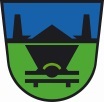 OBČINA TRBOVLJEŽUPANJA                          Mestni trg 4,  1420 TRBOVLJE